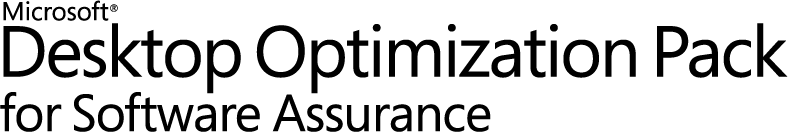 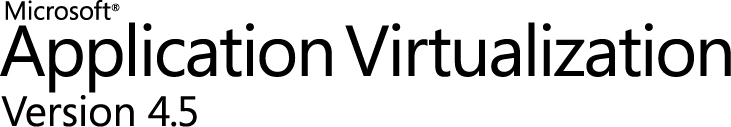 Trial GuidePublished:  August 2009Feedback:  Send suggestions and comments about this document to appvdocs@microsoft.com. Please include the guide name and published date with your feedback.Important NoticeCopyrightThe information contained in this document represents the current view of Microsoft Corporation on the issues discussed as of the date of publication.  Because Microsoft must respond to changing market conditions, it should not be interpreted to be a commitment on the part of Microsoft, and Microsoft cannot guarantee the accuracy of any information presented after the date of publication.This document is for informational purposes only.  MICROSOFT MAKES NO WARRANTIES, EXPRESS, IMPLIED OR STATUTORY, AS TO THE INFORMATION IN THIS DOCUMENT.Complying with all applicable copyright laws is the responsibility of the user.  Without limiting the rights under copyright, no part of this document may be reproduced, stored in or introduced into a retrieval system, or transmitted in any form or by any means (electronic, mechanical, photocopying, recording, or otherwise), or for any purpose, without the express written permission of Microsoft Corporation. Microsoft may have patents, patent applications, trademarks, copyrights, or other intellectual property rights covering subject matter in this document.  Except as expressly provided in any written license agreement from Microsoft, the furnishing of this document does not give you any license to these patents, trademarks, copyrights, or other intellectual property.Unless otherwise noted, the companies, organizations, products, domain names, e-mail addresses, logos, people, places, and events depicted in examples herein are fictitious.  No association with any real company, organization, product, domain name, e-mail address, logo, person, place, or event is intended or should be inferred. 2009 Microsoft Corporation.  All rights reserved.Microsoft, Active Directory, ActiveX, Excel, SoftGrid, SQL Server, Windows, Windows PowerShell, and Windows Vista are trademarks of the Microsoft group of companies.All other trademarks are property of their respective owners.Important Notice	2Introduction to the Trial Guide	5Product Documentation	5Trial System Requirements	7Checklist of Tasks	9Installing Microsoft System Center Application Virtualization Management Server	11Installing Microsoft Application Virtualization Desktop Client	22Testing the Default Application	26Installing Microsoft Application Virtualization Sequencer	31Sequencing Word Viewer 2003	36Sequencing Silverlight for Internet Explorer	45Microsoft Application Virtualization Streaming Server	47Offline Deployment Using the Sequencer-Generated .Msi File	51Microsoft Application Virtualization Client for Terminal Servers	54Setting Up Application Virtualization for Secure Connections	55Troubleshooting	62Accessing the Microsoft Support Knowledge Base	64Contacting Microsoft Training	64Introduction to the Trial GuideThis trial guide is designed to help you quickly set up and evaluate Microsoft® Application Virtualization (App-V) in a test environment. This guide provides details of the steps necessary to install Microsoft Application Virtualization server components, for both Microsoft System Center Application Virtualization Management Server and Microsoft System Center Application Virtualization Streaming Server. You will install Microsoft Application Virtualization Desktop Client, publish the shortcuts of sequenced applications, and then stream and run these virtual applications on App-V clients. You will learn to virtualize a select set of applications using the Microsoft Application Virtualization Sequencer. You will also configure clients to run applications in a standalone environment. To help this process flow as smoothly as possible, we recommend that you read this guide carefully before installing the Microsoft App-V platform.Audience for This GuideThis guide was written for Microsoft Windows® system administrators. As an information technology (IT) professional, you should have sufficient knowledge and experience to accomplish the following tasks:Set up operating systems and install applications.Add computers to domains.Set up and work comfortably with Active Directory® Domain Services and Microsoft Domain Name System (DNS).Product DocumentationComprehensive documentation for App-V is available on Microsoft TechNet in the App-V TechCenter at http://go.microsoft.com/fwlink/?LinkID=122939. The TechNet documentation includes the online Help for the App-V Sequencer, the App-V Client, and the App-V Server. It also includes the Planning and Deployment Guide and the Operations Guide. Overview of Microsoft Application VirtualizationMicrosoft Application Virtualization enables you to deploy, update, and support applications as services in real time, on an as-needed basis. When you use App-V, you transform individual applications from locally installed products into centrally managed services. Applications become available everywhere they need to be—no computer pre-configuration or changes to operating system settings are required. Microsoft Application Virtualization consists of the following components.Microsoft System Center Application Virtualization Management ServerThe App-V Management Server delivers sequenced applications on-demand to the App-V Desktop Client and the Terminal Services Client. The App-V Management Server uses Microsoft SQL Server for its data store, and one or more App-V servers can share a single SQL data store. The App-V Server authenticates requests and provides the security, metering, monitoring, and data gathering that you need. The server uses Active Directory and supporting tools to manage users and applications.The App-V System also includes the App-V Management Console and Management Web Service. Administrators use the App-V Management Console (a Microsoft Management Console, or MMC, snap-in) to configure App-V Management Servers. Using the App-V Management Console, administrators can add and remove applications, change File Type Associations (FTAs), and assign access permissions and licenses to users and groups. The App-V Management Web Service is the communication conduit between the App-V Management Console and the SQL data store. These components can all be installed on a single server computer, or on one or more other computers depending on the required system architecture.Microsoft Application Virtualization Desktop Client The App-V Desktop Client automatically sets up and manages virtual environments for App-V sequenced applications, publishes the applications to the user's desktop, and manages connections to the App-V server. The App-V Client stores user-specific virtual application settings in each user's profile—for example, registry and file changes.Microsoft Application Virtualization Terminal Services ClientThe App-V Terminal Services Client is used on a Terminal Server and performs the same functions as the Desktop Client.Microsoft Application Virtualization SequencerThe  App-V Sequencer is a wizard-based tool that administrators use to create App-V sequenced applications. The Sequencer produces the application “package,” which consists of several files. These files include a sequenced application (.sft) file, one or more Open Software Description (.osd) ”link” files, one or more icon (.ico) files, a manifest xml file that can be used to distribute sequenced applications with electronic software delivery (ESD) systems, and a project (.sprj) file. Optionally the Sequencer can generate a Windows Installer file (.msi) that can be deployed to clients configured for standalone operation. The .sft, .osd, and .ico files are stored in a shared content folder on the Management Server and are used by the App-V client to access and run sequenced applications.Microsoft Application Virtualization Streaming ServerThis server has streaming capabilities, including active/package upgrade without the Active Directory or SQL Server requirements. However, it does not have a publishing service, or licensing or metering capabilities. The publishing service of the App-V Management Server is used in conjunction with the App-V Streaming Server, so the Management Server configures the application but the Streaming Server delivers it.Trial System RequirementsFor this evaluation, one computer will run Microsoft Internet Information Services (IIS), the App-V Management Web Service, the App-V Management Console, Microsoft SQL Server and the App-V Management Server. A second computer will run the App-V Desktop Client. You will need to set up a third computer as a Windows domain controller with Windows DNS. You will also need an additional computer for testing the App-V Sequencer. Optionally, you will need additional separate computers if you want to evaluate the App-V Terminal Services Client and the App-V Streaming Server. All of the computers must be members of a common domain (Figure 1). You can use virtual machines on a single physical computer that meets the system requirements of this trial.Figure 1.  Application Virtualization trial in an isolated networkIn this trial, it is important that you set up Microsoft Application Virtualization in a test lab, completely separate from your production network. The purpose of this evaluation is for you to acquire basic experience with the App-V platform. You can address any questions relating to integration into your production environment, such as security concerns and enterprise-level design, later. Also, only basic platform functionality will be covered in this guide, to simplify the procedures and focus on proof of concept. The following section lists the computer systems used for this trial evaluation.Windows Domain ControllerWindows Server 2008 with Active Directory Domain Services and Microsoft DNSMicrosoft System Center Application Virtualization Management ServerWindows Server 2008 (32-bit or 64-bit)IIS 7.0Microsoft .NET Framework 2.0 or higherMicrosoft SQL Server 2005 Express EditionNote: The computer host name of this server cannot begin with a number.Microsoft Application Virtualization Desktop Client Windows Vista® Business, Enterprise, or Ultimate Editions, Windows XP Professional (SP2 or SP3) (32-bit only)Microsoft Application Virtualization SequencerWindows Vista® Business, Enterprise, or Ultimate Editions, Windows XP Professional (SP2 or SP3) (32-bit only)Optional systems:Microsoft Application Virtualization Terminal Services ClientWindows Server 2008 (32-bit only)Microsoft Application Virtualization Streaming ServerWindows Server 2008 (32-bit or 64-bit)Checklist of TasksThe following table lists all the tasks that need to be completed in the correct order. If you have not worked with App-V before, it is strongly recommended that you follow this sequence of tasks carefully to ensure a successful installation and test of the App-V system. If you complete all the tasks listed under “Basic Tasks” you will have successfully completed the basic system evaluation. If you want to continue with evaluating other system components, refer to the list of tasks under “Additional Information”.Basic TasksAdditional InformationInstalling Microsoft System Center Application Virtualization Management ServerThe section guides you through the step-by-step process of installing Microsoft System Center Application Virtualization Management Server. Note: You must use the software and operating system versions listed in the following section to ensure that the instructions and screen shots are accurate for the purposes of your testing and evaluation.Set Up the Active Directory Domain Services Domain ControllerThe following items must be configured on the domain controller computer:	Windows Server 2008Active Directory Domain ServicesConfigure the Active Directory Groups and AccountsPerform the following steps on the Windows Server 2008 computer used for Active Directory Domain Services:Active DirectoryBefore you install the App-V Management Server, you must create the following objects in Active Directory:Organizational Unit (OU): Create an OU in Active Directory for Microsoft Application Virtualization–specific groups, and for the necessary Microsoft Application Virtualization domain account.Microsoft Application Virtualization Administrative Group: Microsoft Application Virtualization requires you to select an Active Directory group to use as an App-V administrators group for controlling administrative access to the Management Console. Create a security group named “AppV Administrators”, and add to this group every user who needs to use the Management Console. You cannot create this group directly from the Microsoft System Center Application Virtualization Management Server installer.Note: For the purposes of this guide, only a single-domain setup is supported in your test lab environment. If you create groups, create them as global groups. Multi-domain and multi-forest scenarios are supported but are outside the scope of this guide.Microsoft Application Virtualization Users Group: Microsoft Application Virtualization requires that every user account that accesses Microsoft Application Virtualization functions be a member of a provider policy associated with a single group for general platform access. You can use an existing group (such as Domain Users) or create a new group. Create a group named “AppV Users”.Domain Test User Account: This account will be the user test account for Microsoft Application Virtualization end-user functionality. Add your domain test user account to each of the groups discussed in this list. If you do not, application shortcuts on the App-V client will not display in your test user account.Application Groups: Microsoft Application Virtualization associates the right to use an individual application with an Active Directory group. For the purposes of this guide, we will associate all test applications with the Domain Users group, even though many other options exist for production use. If you decide to use individual groups for application publishing, a user will need to logout and log back into the system to refresh his or her applications if the user has been added to a new application group. This is not necessary if you are assigning a virtual application to an existing group that the user was already a member of during the last logon.Set Up the Microsoft Application Virtualization Management ServerThe following items must be installed on the management server computer before installing Microsoft System Center Application Virtualization Management Server. The computer must also be joined to the Active Directory domain that the accounts and groups were created in.Windows Server 2008IIS 7.0 configured with ASP.NET (and required role features)Microsoft SQL Server 2005 Express EditionPerform the following steps on the computer that will be the App-V Management Server:Configure IIS 7.0 for Windows Server 2008Add the Web Server (IIS) role with the following role services enabled:ASP.NET (and all required role services and features)Windows AuthenticationIIS Management Scripts and ToolsIIS 6 Management CompatibilityInstall Microsoft SQL Server 2005 Express Edition SP2Using SQL Server 2005 Express Edition is not a supported configuration for a production environment of Microsoft Application Virtualization. The Express Edition was chosen to facilitate the setup of this trial environment only.Download Microsoft SQL Server 2005 Express Edition SP2.Run SQLEXPR32.EXE (or if you are using 64-bit, SQLEXPR.EXE).Read and accept the license agreement, and then click Next.On the Installing Prerequisites page, click Install.Click Next. The Microsoft SQL Server 2005 Setup wizard will launch.On the Welcome page, click Next.On the System Configuration Check page, verify that all checks were successful and then click Next.On the Registry Information page, enter a Name and Company and then click Next.On the Feature Selection page, click Client Components select Entire feature will be installed on local hard drive, and then click Next.On the Authentication Mode page, click Mixed Mode and enter and confirm a sa password.Click Next.On the Configuration Options page, select the Add user to the SQL Server Administrator role check box and then click Next.On the Error and Usage Report Settings page, click Next.Click Install.When setup is finished, click Next.On the Completing Microsoft SQL Server 2005 Setup page, click the Surface Area Configuration tool link.Click the Surface Area Configuration for Services and Connections link.In the console tree, under Database Engine, click Remote Connections.In the details pane, select Local and remote connections and click Apply.In the alert dialog, click OK.In the console tree, under Database Engine, click Service.Click Stop, wait until the MSSQLSERVER service stops, and then click Start to restart the MSSQLSERVER service.In the console tree, click SQL Server Browser.In the details pane, select Automatic from the Startup type list box.Click Apply.Click Start to start the SQLBrowser service. Click OK.Close the SQL Server 2005 Surface Area Configuration page.Click Finish.Note: Do not lock down these or any component of this server, and do not try to reuse your standard server image. The purpose of this limited trial is to evaluate Microsoft Application Virtualization in a test lab—not to determine whether Microsoft Application Virtualization will run in your production environment.Install the App-V Management ServerPerform the following steps on the computer that will be the App-V Management Server:Note: Before beginning the installation, verify that the SQL Server (SQLEXPRESS) service is started.Using an account with local administrator privileges, extract and run the setup executable for Microsoft System Center Application Virtualization Management Server.On the Welcome page (Figure 2), click Next.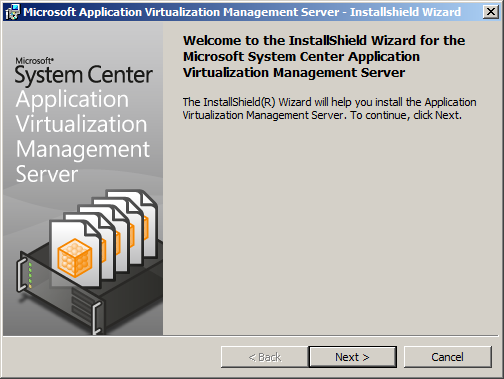 Figure 2. Welcome pageRead and accept the license agreement, and then click Next.On the Microsoft Update page, click Next.On the Registering Information page, type a Name and Organization in the corresponding boxes and then click Next.On the Setup Type page, choose Typical install and then click Next.On the Configuration Database page (Figure 3), click the Server drop-down list and then select the list entry for this server “<servername>\SQLEXPRESS”. Click Next.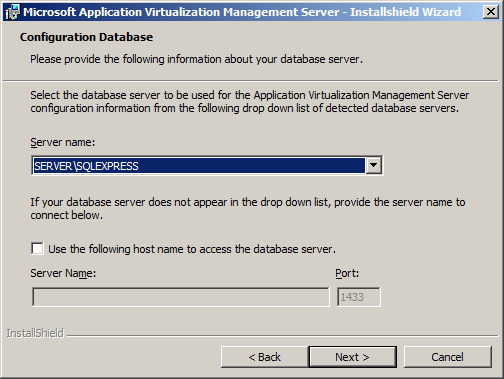 Figure 3. Configuration Database initial pageOn the next Configuration Database page (Figure 4), choose Create a new database and then click Next.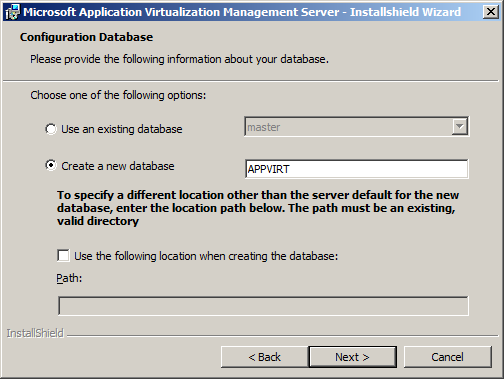 Figure 4. Configuration Database page for specifying the databaseOn the Connection Security Mode page (Figure 5), click Next.Note: Configuring the management server for secure connections is covered in the Setting Up Application Virtualization for Secure Connections portion of this trial guide.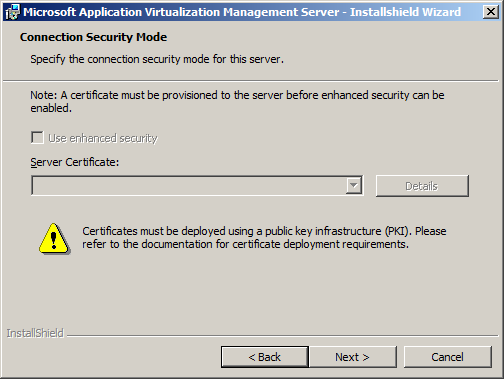 Figure 5. Connection Security Mode pageOn the TCP Port Configuration page (Figure 6), click Next.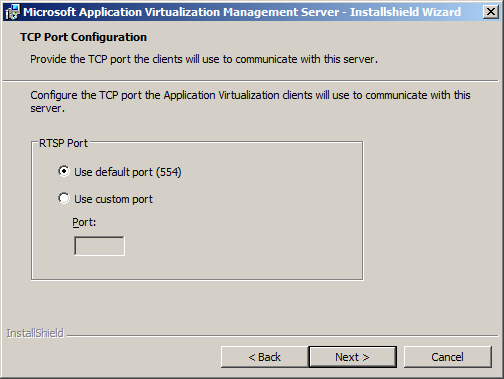 Figure 6. TCP Port Configuration pageOn the Administrator Group page (Figure 7), type the name of the AppV Administrators group and then click Next.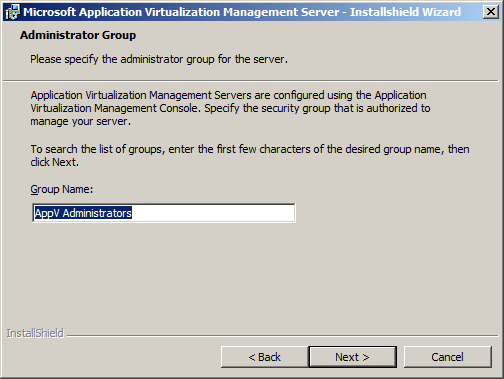 Figure 7. Administrator Group pageYou can also type the first few letters of the group name, and then click Next, to display a list of groups (Figure 8). Choose the AppV Administrators group, and then click Next.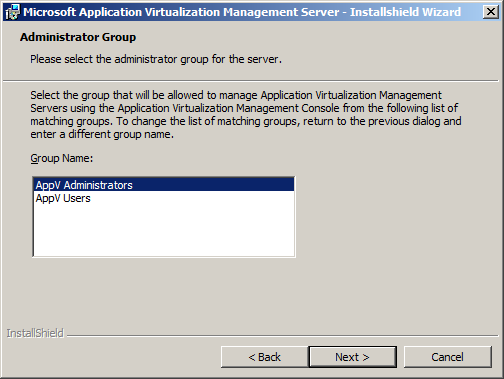 Figure 8. Group Selection pageOn the Default Provider Group page, type the name of the App-V users group “AppV Users”, and then click Next. Note: This is the group to which all users must belong for access to Microsoft Application Virtualization–enabled applications. On the Content Path page (Figure 9), accept the default location of the Microsoft System Center Application Virtualization Management Server content folder by clicking Next.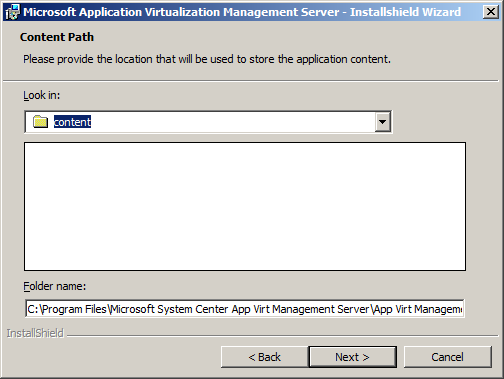 Figure 9. Content Path pageThe wizard now has all the information it needs to perform the installation. Click Install.The wizard will copy the necessary files, install services, and create a database as specified in the preceding steps. When the wizard finishes, the Microsoft System Center Application Virtualization Management Console shortcut is displayed in the Administrative Tools group.After the installation wizard completes, click Yes to restart the server.After the server has restarted, click Start | Administrative Tools | Services, select the Application Virtualization Management Server service and click Start.Important: The App-V Management Server service fails to start on boot if the SQL Server service has not yet started. It will be necessary to start the App-V service after any reboot to the Management Server.Open Windows Explorer, go to C:\Program Files\Microsoft System Center App Virt Management Server\App Virt Management Server\content and share the content folder. Ensure that Read access to this folder is given to Everyone. 
Note: If you are using a 64-bit operating system version, the folder will be under C:\Program Files (x86)\Microsoft System Center App Virt Management Server\App Virt Management Server\content.Create a Program Exception in Windows FirewallOn the computer being used for the App-V Management Server, click Start, type Firewall, and select Windows Firewall with Advanced Security.In the management console, select Inbound Rules.In the Actions pane, click New Rule….On the Rule Type page, select Program and click Next.On the Program page, select This program path and then click Browse.Navigate to C:\Program Files\Microsoft System Center App Virt Management Server\App Virt Management Server\bin and select sghwdsptr.exe.

Note: If you are using a 64-bit operating system version, the folder will be under C:\Program Files (x86)\Microsoft System Center App Virt Management Server\App Virt Management Server\bin.
Click Next.On the Action page, select Allow the connection and click Next.On the Profiles page, accept the default values and click Next.Enter a name and description for the rule in the corresponding boxes and click Finish.Repeat these steps to add a rule for sghwsvr.exe.Note: This step is necessary to allow the client computers to connect to the server using RTSP(S).You now have completed the installation of the Microsoft System Center Application Virtualization Management Server. If you encountered any errors during the process, please refer to the Troubleshooting section at the end of this guide.Installing Microsoft Application Virtualization Desktop Client The section guides you through the step-by-step process of installing Microsoft Application Virtualization Desktop Client on a Windows Vista computer.Perform the following on the computer to be the App-V client:Extract and run the setup executable for Microsoft Application Virtualization Desktop Client.The setup wizard will scan for and prompt you to install Microsoft C++ Redistributable Package, Microsoft MSXML and Microsoft Application Error Reporting if they are not installed (Figure 10).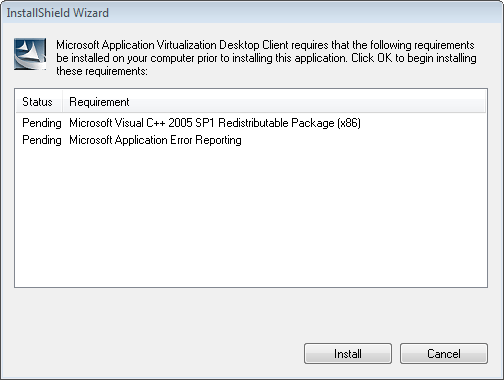 Figure 10. Installation requirementsIn the InstallShield Wizard dialog box, click Install.On the Welcome page (Figure 11), click Next.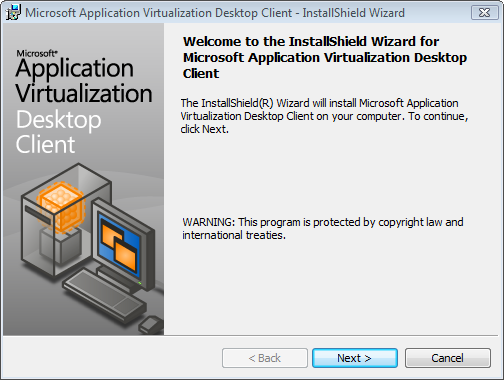 Figure 11. Welcome pageRead and accept the license agreement, and then click Next.On the Microsoft Update Opt In page, click Next.On the Setup Type page (Figure 12), choose the Custom radio button, and then click Next.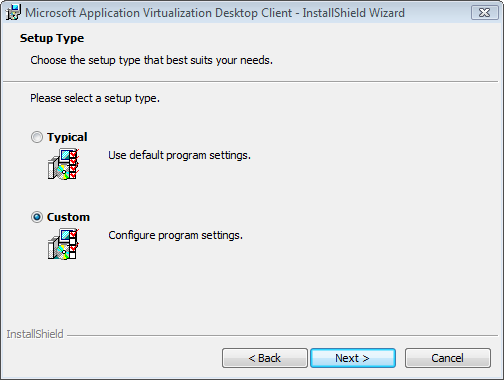 Figure 12. Setup Type pageOn the Destination Folder page, click Next.On the Application Virtualization Data Location page, leave the default settings and click Next.On the Cache Size Settings page, leave the default data storage setting and then click Next.On the Runtime Package Policy Configuration page, leave the default settings and click Next.On the Publishing Server page (Figure 13), select Set up a Publishing Server now. 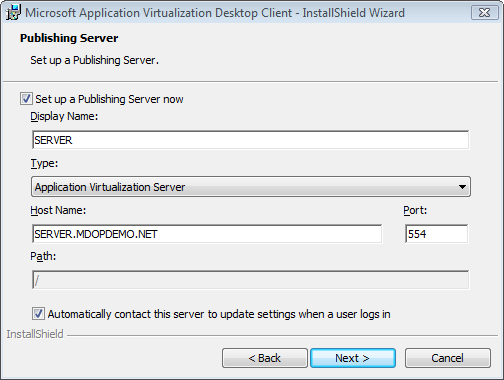 Figure 13. Publishing Server pageIn the Display Name box enter the name of the server you have set up in the previous section. In the Host Name box, type the fully qualified domain name (FQDN) of the Application Virtualization Management Server.In the Type drop-down list, select Application Virtualization Server.In the Port box, ensure that port 554 is selected.Leave the Automatically contact this server to update settings when a user logs in check box selected, and then click Next.Click Install to begin the installation of the Microsoft Application Virtualization Desktop Client.When the installation is complete, click Finish.Log off of the client computer.Testing the Default ApplicationYou are now ready to test the basic functionality of the App-V system by launching the Default Application on the App-V Client that you just installed. The Default Application is provided as part of the installation and is automatically copied to the Management Server during installation. It is used to verify that the server was installed and configured correctly but it needs to be published to the client so that the user can access it.Publishing the Default ApplicationPerform the following steps on the App-V Management Server:Click Start | Administrative Tools | Application Virtualization Management Console. The App-V Management Console is installed on the App-V server by default. In a production environment, you can optionally choose to install the Management Console on any system capable of running MMC. In the App-V Management Console, click Actions | Connect to Application Virtualization System.In the Configure Connection dialog box (Figure 14), deselect the Use Secure Connection check box.In the Web Service Host Name field, type the FQDN of your management server, and then click OK.Note: You can also use localhost for the Web Service Host Name because in this case it is installed on the same server.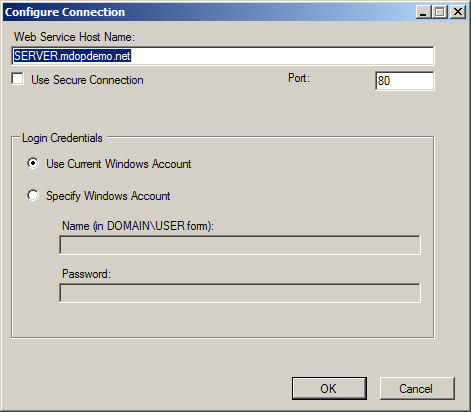 Figure 14. Configure Connection dialogNote The account you are using to log on to the App-V Management Server computer must be a member of the App-V Administrators group “AppV Administrators” you created in Active Directory.In the console tree, right-click the server node and click System Options….On the General tab, in the Default Content Path textbox, enter the UNC path to the content share you created on the server during installation, \\<server name>\content. 

Note: use the FQDN for the server name so that the client can resolve the name correctly.
Click OK.In the console tree, expand the server node in the left pane, and then click Applications (Figure 15).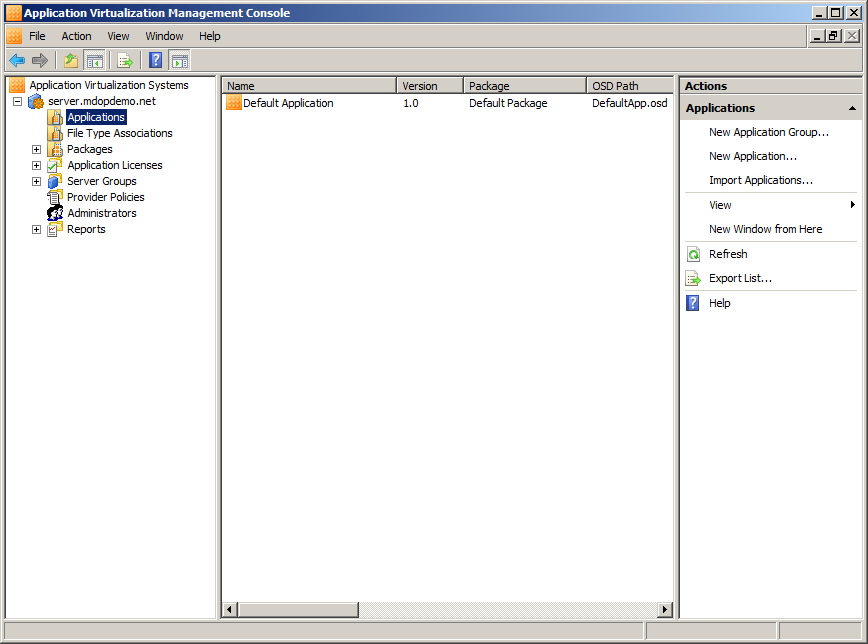 Figure 15. Application Virtualization Management ConsoleIn the details pane, click Default Application and then, in the Actions pane, click Properties.In the properties dialog (Figure 16), next to the OSD Path box, click Browse.In the Open dialog, type \\<server name>\content and press Enter. You must use the actual server name here.  

Important: Ensure that the values in both the OSD Path and Icon Path boxes are in UNC format, (for example \\<server name>\content\DefaultApp.ico), and point to the content folder you created when installing the server. Do not use localhost or a file path containing a drive letter such as C:\Program Files\..\..\content.
Select the DefaultApp.osd file and click Open.Perform the previous steps to configure the icon path.
l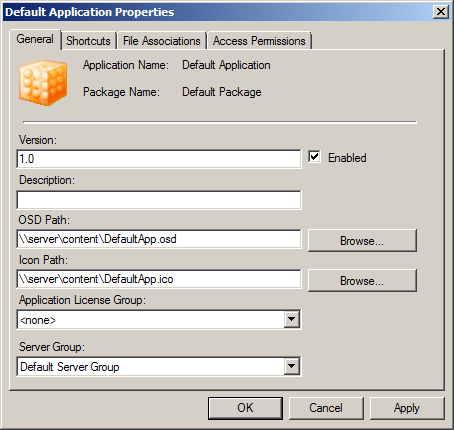 Figure 16. Default Application Properties pageClick the Access Permissions tab, and confirm that the App-V Users group is granted access to the application.Click the Shortcuts tab, and then click Publish to User’s Desktop. Click OK to accept the changes for the default application.Open Windows Explorer, and go to the content directory.Double-click the DefaultApp.osd file, and open it with Notepad.Change the HREF to the following:CODEBASEHREF=”RTSP://<FQDN of your server>:554/DefaultApp.sft”.Close the DefaultApp.osd file and save changes.Streaming the Default Application Perform the following steps on the App-V client:Log on as a user who is a member of the Application Virtualization Users group you created called “AppV Users”.Note: To meet Microsoft security standards, Microsoft Application Virtualization has implemented the Microsoft Windows version of Kerberos as the default security provider. This ticket must be refreshed by logging in and out of the system in order to refresh the group membership information in the Windows token. Once this occurs, the virtual applications will be refreshed on the client with the updated assignments.On the desktop, double-click the Default Application Virtualization Application shortcut. A status bar, displayed above the Windows notification area, reports that the application is launching. If a "Launch Failed" message displays, click the message to see more information about the error. After a successful launch, the title screen for the Default Application displays (Figure 17).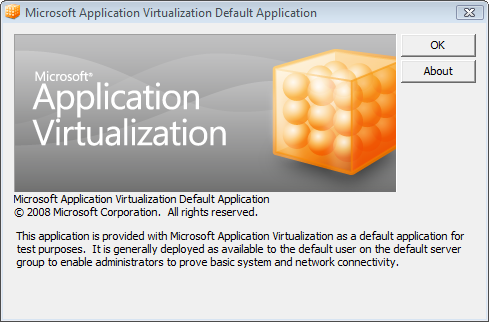 Figure 17. Default Application dialog boxClick OK to close the dialog box. You have now confirmed that the Microsoft Application Virtualization system is running correctly. If you have encountered any errors performing these procedures, please refer to the “Troubleshooting” section at the end of this guide.Installing Microsoft Application Virtualization SequencerThe Microsoft Application Virtualization Sequencer is used to create the virtual applications and application packages that are streamed to the App-V Clients.During the sequencing process, the Sequencer program is placed in monitor mode, and the application to be sequenced is installed on the sequencing computer. Next, the sequenced application is started, and its most important and commonly used functions are exercised so that the monitoring process can configure the primary feature block, which contains the minimum content in an application package that is necessary for an application to run. When these steps are complete, monitoring mode is stopped and the sequenced application is saved and tested to verify correct operation.Before You Install Microsoft Application Virtualization SequencerThe Sequencer computer must meet the same minimum requirements as Microsoft Application Virtualization Desktop Client. However, when sequencing applications in a production environment, use high-performing computers that are optimized for processing throughput, with at least 4 GB of RAM and a fast CPU (3 GHz or faster). Fast hard disks and the use of separate disk volumes can also improve performance. Virtual machines are ideal for sequencing because they can easily be reset, or you can use a physical computer with a clean image on a local partition to enable rapid re-imaging after each package sequencing operation has been completed.There are two main methods for setting up the sequencer computer for this trial:Option 1: Virtual MachineDo a fresh install of a supported operating system to a virtual machine (VM). Do not use your "standard desktop image" or install any other applications on this image at this time. Add a second virtual hard disk and within the VM set the drive letter to "Q." Enable Undo disks and commit the existing configuration, or create a snapshot if using Hyper-V. After each time you sequence an application, turn off the VM and discard the undo disk to this VM or apply the saved snapshot to get back to a "clean" operating system.Option 2: Physical ComputerCreate at least two partitions on the hard disk. Make the first partition at least 4 GB in size for the operating system. The second partition should consume the remainder of the hard disk space, preferably more than 10 GB in total size. Set the drive letter to "Q" for the second partition. Do a fresh install of a supported operating system to the first partition. Do not use your "standard desktop image" or install any other applications on this image at this time. Use a disk imaging utility to store an image of the first partition on the second partition. This method lets you rapidly restore the sequencing computer to a "clean" installation of your operating system, after each time you sequence an application.Why a Q Drive?Why sequence to a Q drive? The purpose is for the core application installation path to remain constant across all computers in the enterprise, which might not have constant system drives; for example, drive M for terminal servers and drive C for desktop computers. This is accomplished using a real drive or partition on the Microsoft Application Virtualization Sequencer computer and a virtual drive on Microsoft Application Virtualization clients. The virtual drive on Microsoft Application Virtualization clients is created by App-V’s virtualization technology and not by a disk partitioning tool. The Q drive is the default drive letter and can be changed if needed in a production roll out. It’s a best practice to sequence to the same drive letter as the client will use in production.Dynamic Suite CompositionDynamic Suite Composition (DSC) provides a method for administrators to control which virtual applications will be combined to create a unified, virtual working environment for an application set. DSC provides a way for the administrator  to specify mandatory or optional dependencies between virtual applications. After a virtual application is run on the client, it will also launch the dependent virtual application’s environment, allowing the combination of both virtual environments. DSC enables a “one-to-many” scenario for middleware applications. An example case for the use of DSC is applications that require the Java Runtime Environment (JRE). The administrator sequences the JRE into its own virtual application. The administrator then resets the sequencer, installs the JRE locally and then sequences the dependent application. A dependency is then created between the single virtual JRE package and the different virtual dependent applications. This “one-to-many” scenario allows multiple virtual applications to share the same virtual JRE package. DSC reduces the sequencing overhead because only one JRE needs to be sequenced instead of re-sequencing the JRE into each individual package. Updates are also simplified because only the single JRE package is updated instead of multiple packages.DSC is an important part of Microsoft Application Virtualization 4.5; however, for the sake of simplicity, this trial guide does not include the process as part of the instructions. For more information about Dynamic Suite Composition, please see http://go.microsoft.com/fwlink/?LinkID=133129. Files Created by the SequencerWhen sequencing a Windows application, the Sequencer produces the following files:ICO – The .ico (icon) file specifies the application icons that appear on the Microsoft Application Virtualization client desktop. When you double-click the icon, you are actually launching the shortcut to the corresponding .osd file, described below, that begins the data streaming and application launch process. From the user perspective, the experience of launching a Microsoft Application Virtualization-enabled application is identical to launching a locally stored application.OSD – The .osd (Open Software Description) file provides the information necessary to locate the .sft file for the application and set up and launch the application. This information includes the application name, the name and path to the executable file, the name and path to the .sft file, the suite name, the supported operating systems, and general comments about the application.SFT – The .sft file contains the asset files that include one or more Windows applications. Microsoft Application Virtualization Sequencer, without altering the source code, packages these asset files into chunks of data that can be streamed to the Microsoft Application Virtualization client. The file is divided into two distinct blocks. The first block, called the primary feature block, consists of the application’s most-used features, as configured by the sequencing engineer. This block is streamed to the Microsoft Application Virtualization client the first time the user launches the application. The remainder of the application is in the secondary feature block. This block is streamed to the Microsoft Application Virtualization client on demand. By default, the blocks are divided into 32 KB "chunks" of data.SPRJ – The .sprj (Sequencer project) file is generated when a project is saved. The .sprj file contains a list of files, directories, and registry entries that are excluded by the Sequencer. Load this file in the Sequencer to add, change, delete, or upgrade any of the applications in the suite. A common example of when you might use the .sprj files is when you add service packs to an application.Manifest File – The manifest file (xml based) can be used by ESDs to deploy applications using App-V’s SFTMIME scripting language.MSI – The App-V Sequencer can optionally generate .msi files that can be deployed to clients configured for stand-alone operations.Install Microsoft Application Virtualization SequencerPerform the following steps on the computer used for Microsoft Application Virtualization Sequencer:Important: The computer used for the Sequencer must contain only a fresh installation of the Windows operating system. Do not install Microsoft Application Virtualization Sequencer on a computer that hosts Microsoft System Center Application Virtualization Management Server or Microsoft Application Virtualization Desktop Client.Run the setup executable for Microsoft Application Virtualization Sequencer.The setup wizard will scan for and prompt you to install Microsoft Visual C++ 2005 SP1 Redistributable Package (Figure 18).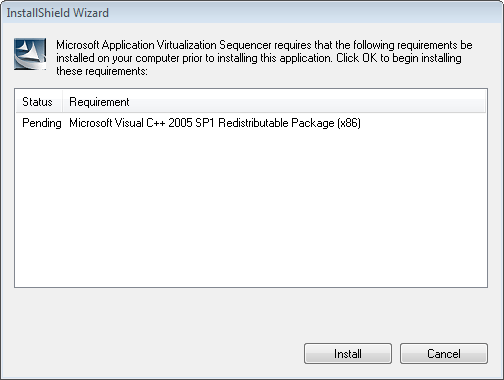 Figure 18. Visual C++ installationIn the InstallShield Wizard dialog box, click Install.On the Welcome page, click Next.Read and accept the licensing agreement, and then click Next.Accept the default installation path, and then click Next.Click Install.When the installation is complete, click Finish. Microsoft Application Virtualization Sequencer will start.Note: You should now save a snapshot of the VM or save a fresh image if you are using a physical computer. This will enable you to reset the sequencing computer to a clean base state and have the operating system and the Sequencer installed after each package sequencing operation has been completed.Sequencing Word Viewer 2003This section provides detailed instructions to carry out a simple sequencing process. You can use Word Viewer 2003 as a test case that you can easily and quickly deploy using the Microsoft Application Virtualization platform.Perform the following steps on the App-V Sequencer:Important: Follow these steps exactly as written.Download Word Viewer 2003 and then copy the installer to a temporary directory on the App-V Sequencer computer.Open Windows Explorer, go to the Q:\ drive and create a folder named wdviewer.2k3.Create a directory on the Sequencer desktop called WordViewer2003. You will save the output of the Sequencer to this directory.Click Start | All Programs | Microsoft Application Virtualization | Microsoft Application Virtualization Sequencer to open Microsoft Application Virtualization Sequencer (Figure 19).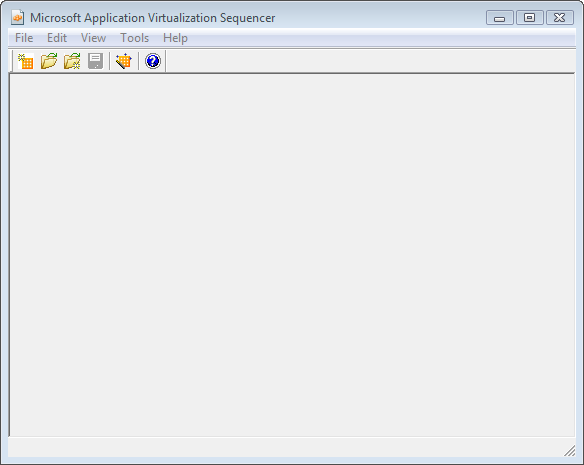 Figure 19. Microsoft Application Virtualization SequencerClick File | New Package. The Sequencing Wizard displays.On the Package Information page (Figure 20), provide the following information:Package Name: Word Viewer 2003. The package name is a common label for all of the applications in the software suite. For example, the package Microsoft Office 2007 comprises Microsoft Word, Microsoft PowerPoint, etc.Comments: Use this field to record relevant information, such as the person who sequenced the application, specific configuration, etc.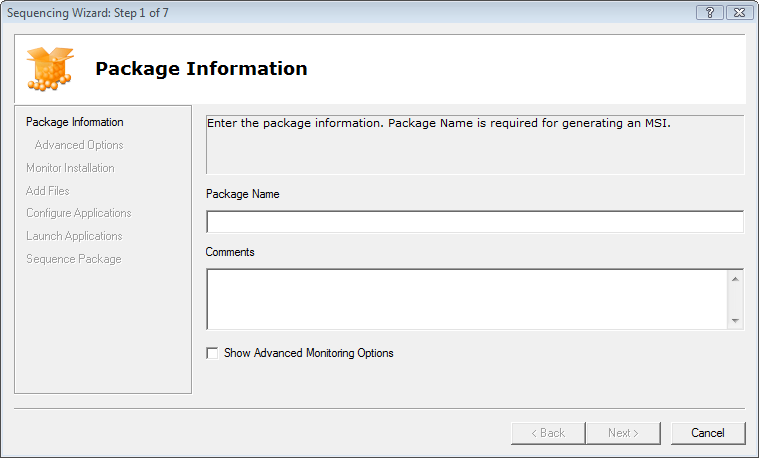 Figure 20. Package Information pageClick Next.On the Monitor Installation page (Figure 21), click Begin Monitoring. 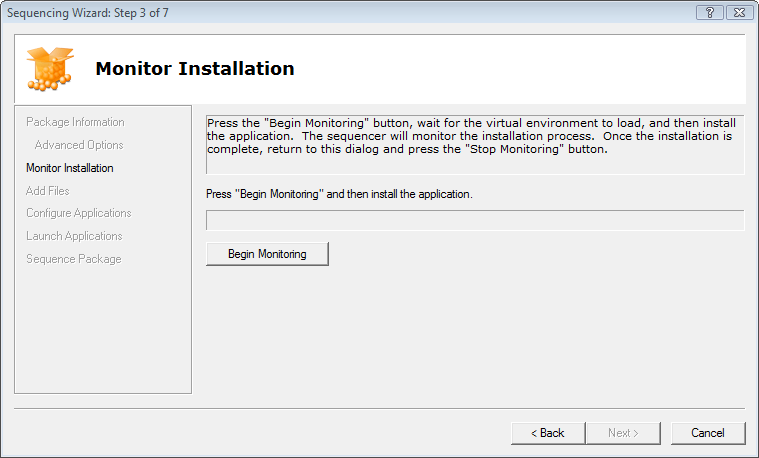 Figure 21. Monitor Installation pageIn the Browse For Folder section, browse to and select Q:\wdviewer.2k3, and then click OK.Wait for the monitor to load the virtual environment and to display the status Monitoring started. Please begin installation. Note: Open instances of Windows Explorer and command prompts will not be monitored. In the following steps, you can install the application using Windows Explorer.Open the folder that contains the wdviewer.exe installer, and run the Word Viewer 2003 installer.Accept the terms of the license agreement, and then click Next.Click Browse, go to Q:\wdviewer.2k3, click the New Folder button to create the Microsoft Office folder, click the Microsoft Office folder, and then click OK.On the Install Word Viewer to page (Figure 22), click Install.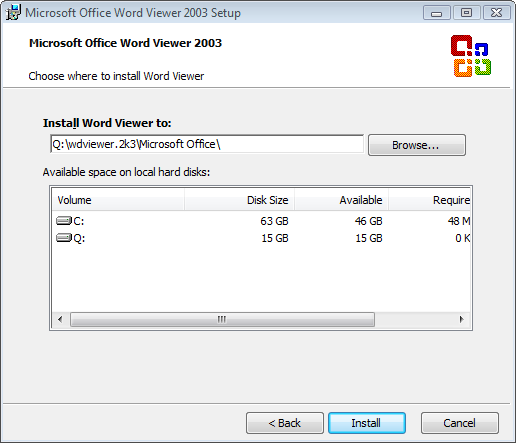 Figure 22. Install Word Viewer to pageIn the Success dialog box, click OK.In Windows Explorer, go to Q:\wdviewer.2k3\Microsoft Office\OFFICE11 and double-click WORDVIEW.Click Cancel and close Word Viewer.Switch to the Sequencing Wizard, and click Stop Monitoring.When the monitoring is finished, click Next.On the Add Files to Virtual File System page, click Next.On the Configure Applications page (Figure 23), click Applications.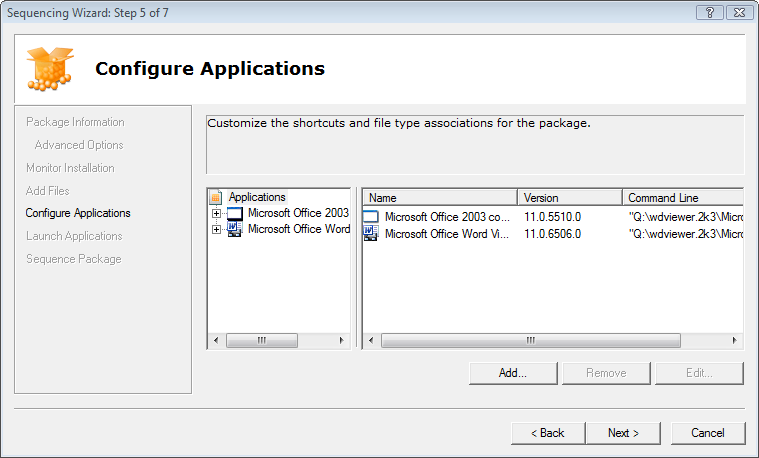 Figure 23. Configure Applications pageIn the details pane, click Microsoft Office 2003 component, and then click Remove.Click OK.In the details pane, click Microsoft Office Word Viewer 2003, and then click Edit. In the Edit Application dialog box, set the following .osd file properties (Figure 24) and then click Save.Name: Word ViewerVersion: 2003OSD Filename: WordViewer2003.osd.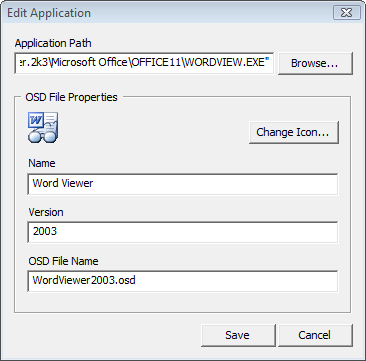 Figure 24. Edit Application dialog boxClick Save.Under Applications, expand Word Viewer. Click File Type Associations to view the FTAs the Sequencer has recorded. Click Shortcuts to view where the shortcuts for this application will be located on the Microsoft Application Virtualization client desktop. When you are done viewing this information, click Next.On the Launch Applications page (Figure 25), click Word Viewer, and then click Launch.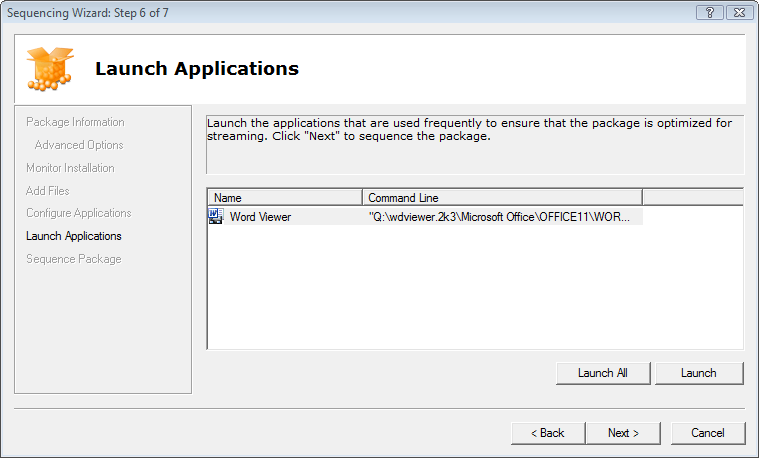 Figure 25. Launch Applications pageThe Launch Applications page lets you start the applications associated with the shortcuts Microsoft Application Virtualization created. This will determine the primary feature block which contains the portion of the application required to launch the application on the Microsoft Application Virtualization client. In the Open dialog box, click Cancel.In Word Viewer, click File | Exit.Click Next.On the Sequence Package page, when the sequencing is complete, click Finish.On the Sequencer summary page, click the Deployment tab.Set the following properties for the package (Figure 26):Protocol: RTSPHostname: FQDN of Management ServerPath: WordViewer2003Generate Microsoft Windows Installer (MSI) Package: EnabledCompression Algorithm: Compressed (ZLIB)Operating Systems: Check that the operating system displayed is the same as that used on your client computer.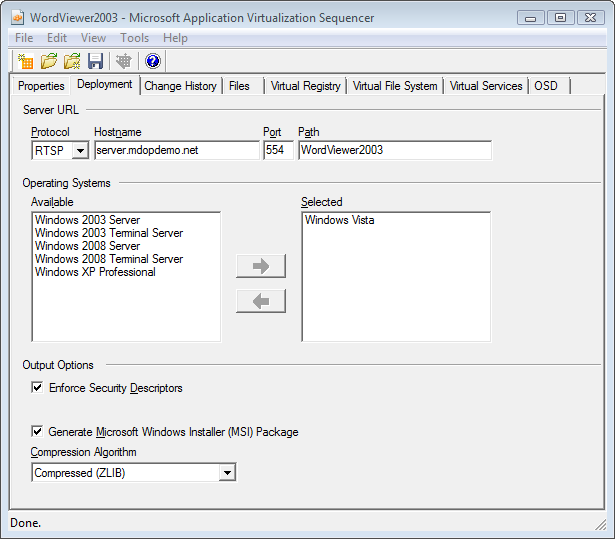 Figure 26. Deployment tabClick File | Save, and then go to the folder WordViewer2003 that you created on the desktop and save your work as WordViewer2003.sprj.Close the Sequencer.Copy the WordViewer2003 folder to the content share on the App-V Management Server.Note: Microsoft Application Virtualization Sequencer–generated .msi files can be deployed to clients configured for stand-alone operations. See the Offline Deployment section of this trial guide for more information about configuring clients for offline operation and deploying Sequencer-generated .msi files.Publish the ApplicationNext, you will import the newly sequenced application on the App-V Management Server and publish it to the client computer.Perform the following steps on the App-V Management Server:In Administrative Tools, click Application Virtualization Management Console.In the console tree, expand the server node, and then click Applications.Right-click Applications and then click Import Applications….Navigate to \\<server name>\content, and open the WordViewer2003 folder.Click the WordViewer2003.sprj file, and click Open. The New Application Wizard will launch.On the General Information page, verify that values for the OSD Path and Icon Path are in UNC format (for example, \\server\content\WordViewer2003\WordViewer2003.osd) and that the Enabled check box is selected.Click Next.On the Published Shortcuts page, select the appropriate shortcut location checkboxes and click Next.On the File Associations page, click Next.On the Access Permissions page, click Add.In the Add/Edit User Group dialog, navigate to the appropriate user group to access the application (App-V Users) and click OK.Click Next.On the Summary page, review the configuration information and click Finish.Stream the Application Perform the following steps on the App-V Client:To access the newly published application, log off of the Microsoft Application Virtualization Desktop Client computer and log on as a member of the user group to which the application is assigned. The application will now be available to clients at the designated shortcut locations.Sequencing Silverlight for Internet ExplorerThis section walks you through creating a virtual environment for Windows Internet Explorer with the Microsoft Silverlight plug-in. The web plug-in will appear only in a virtualized copy of Internet Explorer, and will not be installed in the local Internet Explorer. Because Internet Explorer is part of the operating system, it cannot be sequenced.  We will therefore point to the local Internet Explorer executable file on each Microsoft Application Virtualization client, and apply the changes within the virtual environment so that they can interact with the local environment.Perform the following steps on the App-V Sequencer:Caution: You must reset the virtual machine, or restore the clean image if using a physical computer, used for sequencing before you start a new sequencing task.  This is so that you always start with a clean system containing only the Sequencer installation.  This is a critical requirement for all sequencing work with App-V.Open Windows Explorer and go to drive Q.Create a directory named slvrlght.001.Click Start | All Programs | Microsoft Application Virtualization | Microsoft Virtual Application Sequencer.Click File | New Package.On the Package Information page, type the following information in the relevant boxes:Package Name: SilverlightComments: Sequenced on Windows Vista using 4.5 Click Next.On the Monitor Installation page, click Begin Monitoring.In the Browse For Folder dialog, go to Q:\slvrlight.001 and click OK.Wait a moment for the virtual environment to load and the status text to read “Monitoring started. Please begin installation.”Open Internet Explorer, go to http://www.microsoft.com/silverlight/get-started/install/default.aspx, and then click the link to install the latest version. Follow the prompts to complete the installation, and wait until the installation process completes.Close Internet Explorer.Switch to the Sequencer and click Stop Monitoring.Click Next.On the Add Files to the Virtual File System page, leave the default values and click Next.On the Configure Applications page, click Add and then click Browse. Browse to the location of the executable for Internet Explorer iexplore.exe. The default location is under C:\Program Files\Internet Explorer. Click on iexplore.exe and click Open.Enter the following information in the relevant fields:Name: IE with SilverlightVersion: 1.0OSD File Name: Silverlight.osdClick Add.Click Next.On the Launch Applications page, click IE with Silverlight and click Launch. When Internet Explorer opens, open the Silverlight web page at http://www.microsoft.com/silverlight and confirm that it is working correctly. Close Internet Explorer and click Next.Click Yes. On the Sequence Package page, click Finish.On the Sequencer summary page, click the Deployment tab.Enter the following information in the relevant fields:Protocol: RTSPHostname: FQDN of the Management ServerPath: SilverlightCompression Algorithm: Compressed (ZLIB)Click File | Save.Go to the desktop and create a folder named Silverlight.Open the Silverlight folder. Change the File Name to Silverlight.Click Save and close the Sequencer.Copy the folder Silverlight to the content directory on the App-V Management Server.Add the new application to the App-V Management Console, following instructions in the section Publish the Application.On the App-V Desktop Client, log on and off to receive the newly published application. If needed, follow the instructions in the section Stream the application earlier in this guide.Note: At this point, you have successfully completed the basic tasks provided with this trial guide for evaluating the main features of the App-V system. The next section includes additional tasks and information about several other aspects of the App-V system that you might want to evaluate as well.Microsoft Application Virtualization Streaming ServerThe Microsoft Application Virtualization Streaming Server is an App-V system that can be used to provide a local source of package content for client computers that are in a remote office away from the Management Server. The package content files are often very large, up to 4 GB in size, so in a production environment for optimum performance they should be placed in a content share that is accessible by the client computers over a high speed local area network. Streaming very large files across a wide area network (WAN) is not recommended because of the typical bandwidth limitations of WAN links.The Streaming Server has streaming capabilities that include active/package upgrade without the Active Directory or SQL Server requirements of the Microsoft System Center Application Virtualization Management Server. However, it does not have a publishing service, licensing capabilities, or metering capabilities. This service is intended to provide lightweight virtual application delivery at branches without the additional management overhead of Active Directory or Microsoft SQL Server in each branch. The publishing service of the Microsoft System Center Application Virtualization Management Server is used in conjunction with the Microsoft Application Virtualization Streaming Server, so the Management Server centrally controls the virtual application publishing, but the local Streaming Server dynamically delivers the package content from the local network. The trial guide will show how these two capabilities can be used together.Configure the Microsoft Application Virtualization Streaming ServerPerform the following steps on the computer that will be the App-V Streaming Server:InstallationLaunch the Streaming Server setup executable. The Microsoft Application Virtualization Streaming Server installation wizard will appear.On the Welcome page, click Next.Accept the terms of the licensing agreement, and then click Next.On the Microsoft Update Opt In page, click Next.On the Customer Information page, enter text in the User Name and Organization boxes, and then click Next.On the Installation Path page, click Next.On the Connection Security Mode page, click Next.On the TCP Port Configuration page, click Next.On the Content Root page, click Next.On the Advanced Settings page (Figure 27), clear the Enable User authentication check box.Change the Package update (sec) to 10 sec.Normally this setting is 30 minutes, but for the purposes of our demonstration we will change it to 10 seconds to speed up the process.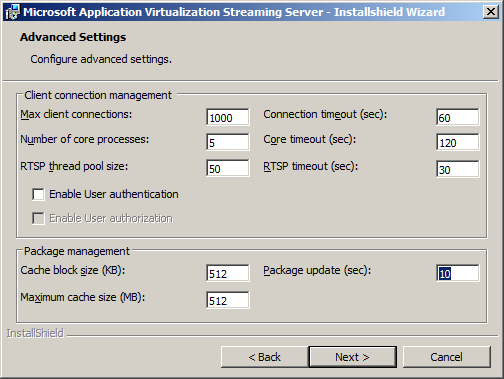 Figure 27. Advanced Settings pageClick Next.On the Ready to Install the Program page, click Install.On the Completed page, click Finish.Click Yes to restart the server.In Windows Explorer, go to C:\Program Files\Microsoft System Center App Virt Streaming Server\content, and share the content folder. Ensure that Read access to this folder is given to Everyone.

Note: If you are using a 64-bit operating system version, the folder will be under C:\Program Files (x86)\Microsoft System Center App Virt Streaming Server\content
Copy the WordViewer2003 folder, from the content share on the Management Server, into the content share on the Streaming Server.Follow the instructions under Create a Program Exception in Windows Firewall to create rules in the server firewall for the App-V services.Client ConfigurationPerform the following steps on the Microsoft Application Virtualization client:Click Start | Administrative Tools | Application Virtualization Client.In the console tree, click Applications.Right-click Word Viewer 2003 and click Delete.Click Yes, and close the Application Virtualization Client console.Open the Registry Editor.In the Registry Editor, go to HKEY_LOCAL_MACHINE\SOFTWARE\Microsoft\SoftGrid\4.5\Client\Configuration (Figure 28).In the details pane, double-click ApplicationSourceRoot.Enter the URL to the streaming server. For example, if your streaming server name is “StreamingServer”, you would enter “RTSP://StreamingServer:554” and then click OK.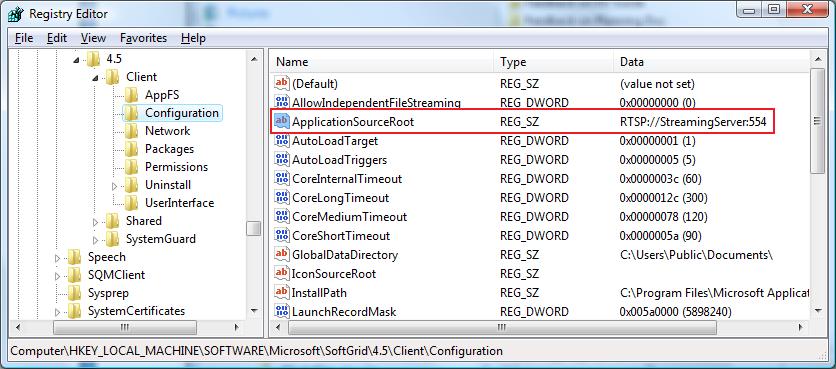 Figure 28. ConfigurationClose the Registry Editor.In the system tray, right-click the Microsoft Application Virtualization icon and click Refresh Applications.On the desktop, double-click Word Viewer 2003. Word Viewer will load and stream from the Streaming Server, and then launch an Open dialog box.Click Cancel, and then close Word Viewer 2003.In Administrative Tools, click Application Virtualization Client.In the console tree, click Applications.Right-click Word Viewer 2003 and click Properties.Click the Package tab, and view the Package URL field.You will notice that the package is now streaming from the Microsoft Application Virtualization Streaming Server content share.Offline Deployment Using the Sequencer-Generated .Msi FileThe Microsoft Application Virtualization Sequencer has an option to create an .msi file that automates the addition of the virtual application. The .msi file can be used by an ESD system to automatically publish the shortcuts and FTAs and to load the application into cache. It can also be used directly on the client in standalone mode. Standalone mode requires the client to go into offline mode, which allows only.msi-based updates of the virtual applications; streaming is not allowed while in offline mode. This mode is meant for rarely connected users who need the power of virtualized applications, but do not have access to a server. A Group Policy administrative template (.adm) is available at http://go.microsoft.com/fwlink/?LinkID=121835 to manage these settings centrally through group policy.Configuring the Client for Standalone ModePerform the following steps on the Microsoft Application Virtualization client:Click Start | Administrative Tools | Application Virtualization Client.In the console tree, click Applications.Right-click Word Viewer 2003 and click Delete.Click Yes to confirm and close the Application Virtualization Client.Open the Registry Editor.Go to HKEY_LOCAL_MACHINE\SOFTWARE\Microsoft\SoftGrid\4.5\Client\Configuration (Figure 29).In the details pane, double-click RequireAuthorizationIfCached.In the Value data field, type 0, and then click OK.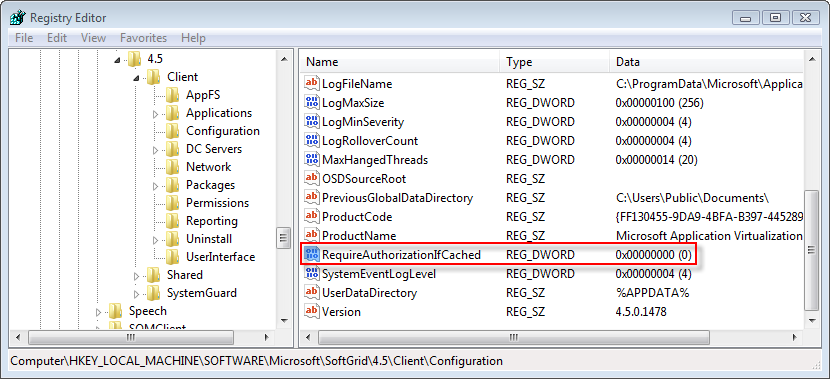 Figure 29. Configuration for standalone modeIn the console tree, under Client, click Network (Figure 30).In the details pane, double-click AllowDisconnectedOperation.In the Value data field, ensure the setting is 1, and then click OK.In the details pane, double-click Online.In the Value data field, ensure the setting is 0, and then click OK.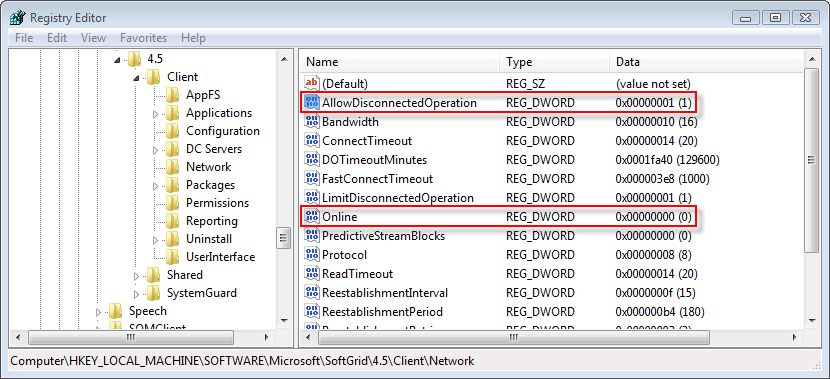 Figure 30. NetworkIn the console tree, under Client, click Permissions (Figure 31).In the details pane, double-click ToggleOfflineMode.In the Value data field, type 0, and then click OK.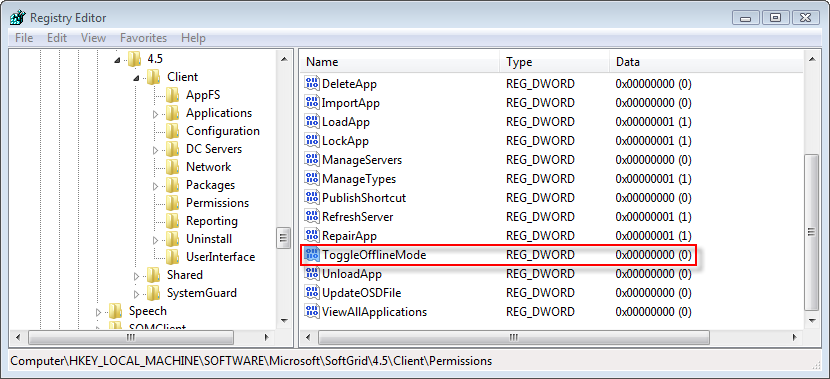 Figure 31. PermissionsClose the Registry Editor.Open the Services applet in Control Panel and restart the service named “Application Virtualization Client” so that these changes will take effect.Copy WordViewer2003.msi and WordViewer2003.sft from the files in the WordViewer2003 folder sequenced earlier in the guide to the client computer.Double-click WordViewer2003.msi.In the Word Viewer 2003 Setup Wizard (Figure 32), on the Welcome page, click Next.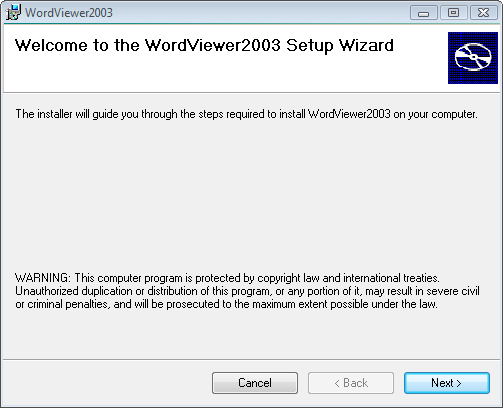 Figure 32. Word Viewer 2003 Setup Wizard Welcome pageOn the Installation Complete page, click Close.Click Start | Programs | Word Viewer 2003. The application will launch an Open dialog box.Click Cancel, and then close Word Viewer.Microsoft Application Virtualization Client for Terminal ServersThe installation and operation of Microsoft Application Virtualization Terminal Services Client is almost identical to that of Microsoft Application Virtualization Desktop Client.Testing ApplicationsYou can log on to the Terminal Server multiple times using Remote Desktop Protocol (RDP) and test the various applications simultaneously.Setting Up Application Virtualization for Secure ConnectionsThe following role must be installed on the domain controller computer:Active Directory Certificate ServicesThe following items must be configured on the management server computer:Server CertificatePerform the following steps on the Microsoft Application Virtualization Management Server:To configure the App-V Management Server for secure connections a certificate has to be provisioned to the server. The following requirements must be met for the App-V Management Server to use a provisioned certificate for secure configuration:Certificate must be valid.Certificate must contain the correct Enhanced Key Usage (EKU) – Server Authentication (OID 1.3.6.1.5.5.7.3.1).Certificate FQDN must match the server on which it is installed.Client (and server) need to trust the root CA.Certificate Private Key has to have permissions changed to allow App-V Service account access to the certificate (see below).Perform the following to issue a certificate to the Management Server and configure it for use with Microsoft Application Virtualization:Click Start, type mmc, and press Enter.In the console, click File | Add/Remove Snap-in….In the Available snap-ins list, select Certificates and click Add.On the Certificates snap-in page, select Computer account and click Next.On the Select Computer page, click Finish.Click OK.In the console tree, expand Certificates.Right-click Personal and click All Tasks | Request New Certificate….On the Certificate Enrollment page click Next.Select the Computer check box and click Enroll.Click Finish.In the console tree, expand Personal and click Certificates.In the details pane, right-click the certificate issued to the computer and click All Tasks | Manage Private Keys….Click Add, type Network Service, and press Enter.Give the NETWORK SERVICE account Read permissions on the certificate.Click OK.Close the MMC console.Configure IIS 7.0 to Allow Secure Connections:Perform the following steps to secure connections to the Microsoft Application Virtualization Management Web Service.Click Start | Administrative Tools | Internet Information Services (IIS) Manager.Expand <server name> | Sites and click Default Web Site.In the Actions pane, click Bindings….In the Site Bindings dialog, click Add….From the Type: drop-down menu select https, from the SSL certificate list select the certificate issued to the server from the CA, and then click OK.Click Close.Secure the Application Virtualization Management Console Connection to the Web ServiceClick Start | Administrative Tools | Application Virtualization Management Console.In the console tree, select <server name>, in the Actions pane, click Configure Connection….In the Configure Connection dialog (Figure 33), select the User Secure Connection checkbox.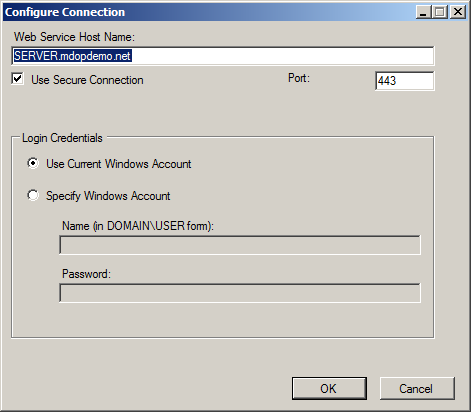 Figure 33. Configure Connection dialogClick OK.Configuring the Application Virtualization Management Console for RTSPS:Perform the following steps on the Microsoft Application Virtualization Management Server:In the Application Virtualization Management Console, expand <server name> | Server Groups and click Default Server Group.In the details pane, right-click <server name> and click Properties.In the server properties dialog, click the Ports tab.On the Ports tab (Figure 34), under Enhanced Security, click Server Certificate….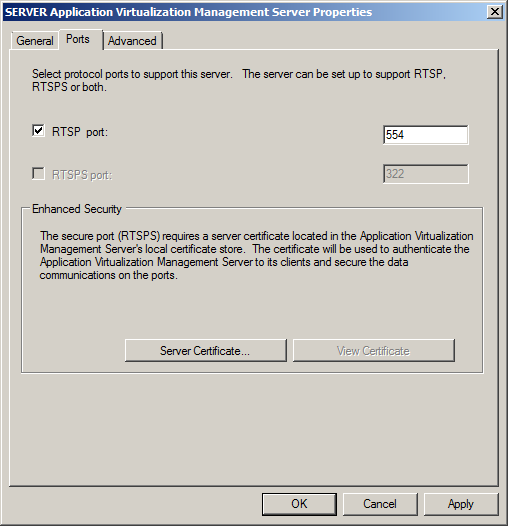 Figure 34. Ports tabIn the Certificate Wizard, on the Welcome page, click Next.On the Available Certificates page (Figure 35), select the certificate you provisioned for use with AppV and click Next.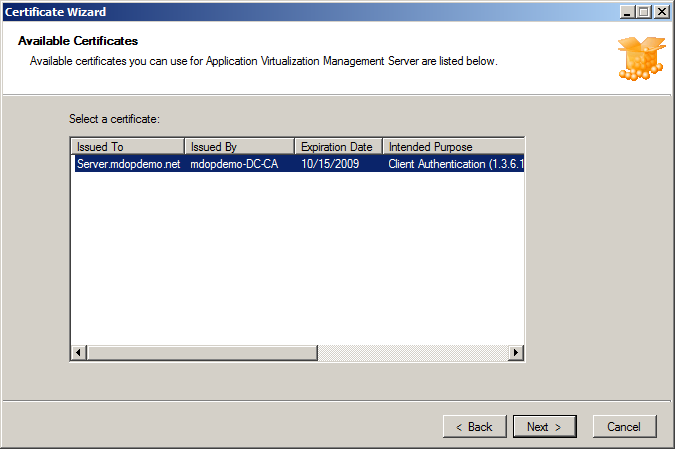 Figure 35. Available Certificates pageOn the Certificate Summary page, click Finish.In the server properties dialog (Figure 36), on the Ports tab, click to select the RTSPS port check box and deselect the RTSP port check box.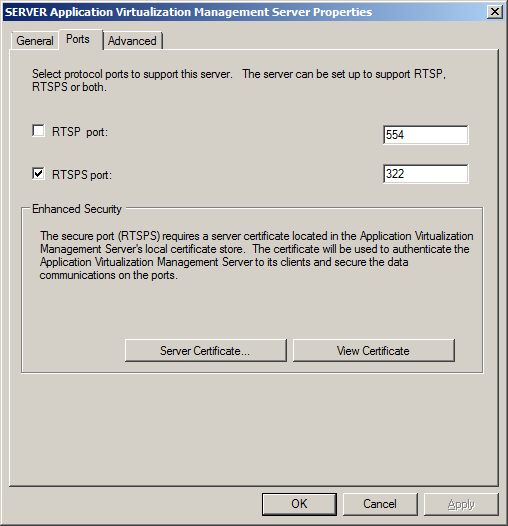 Figure 36. Ports tabClick OK.In the warning dialog, click OK.Click Start | Administrative Tools | Services, select the Application Virtualization Management Server service and click Restart.Close Services.Open Windows Explorer, and go to the content directory.Double-click the DefaultApp.osd file, and open it with Notepad.Change the HREF to the following:CODEBASEHREF=”RTSPS://SERVER.mdopdemo.net:322/DefaultApp.sft”.Close the DefaultApp.osd file and save your changes.Configuring the Application Virtualization Client for RTSPS:Perform the following steps on the Microsoft Application Virtualization Client:Click Start | Administrative Tools | Application Virtualization Client.In the console tree, click Publishing Servers.In the details pane, right-click <server name> and click Properties.In the server properties dialog (Figure 37), expand the Type drop-down list and click Enhanced Security Application Virtualization Server.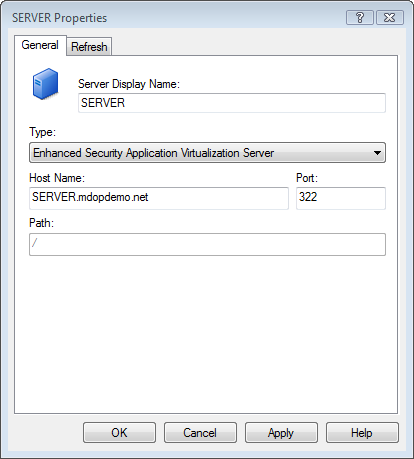 Figure 37. Server Properties dialogClick OK.In the console tree, click Applications.In the details pane, right-click DefaultApp and click Unload.Close the Application Virtualization client.On the desktop, double-click Default Application.In the Microsoft Application Virtualization Default Application dialog, click OK.TroubleshootingThis section addresses some of the most common pitfalls you might encounter when you install, configure, and test the Microsoft Application Virtualization platform.If you need additional help, search either the Microsoft Knowledge Base or the Application Virtualization TechCenter.Common Errors on the Microsoft Application Virtualization ClientThe following sections list the most common errors encountered with Microsoft Application Virtualization desktop Client and the most common solutions to those errors.When you attempt to refresh the server you get an error that says, "The client failed to download..." and "The server could not authorize you to access the requested data..."The application shortcut is not on the Microsoft Application Virtualization client desktop.The application did not stream to the Microsoft Application Virtualization client. If the application fails to stream you see the "Launch Failed" error message above the notification area.Possible CausesThe user account used to log on to the Microsoft Application Virtualization client is not a member of the Microsoft Application Virtualization Users group or is not a domain user account.The .sft, .ico, and/or .osd files are not in the Microsoft System Center Application Virtualization Management Server “content” folder. Copy these file to C:\Program Files\Microsoft Application Virtualization\Microsoft System Center Application Virtualization Server\Application Virtualization Server\content.There are typing errors in the .osd and .ico paths in the application record in Microsoft Application Virtualization Management Console.The Microsoft Application Virtualization client cannot access the “content” directory on the Microsoft Application Virtualization server. Check the permissions settings on the content share.The Microsoft Application Virtualization client cannot access the Microsoft System Center Application Virtualization Management Server. Check network settings, cabling and firewall exceptions for the server services.The “content” folder on the Microsoft System Center Application Virtualization Management Server is not set to share or to be shared with everyone who has read access.The Microsoft Application Virtualization client is not a member of the domain.The user lacks necessary permissions to access the application. Reread and follow the procedure regarding importing .osd files, paying close attention to setting the access group.The operating system of the Microsoft Application Virtualization client computer is not listed in the .osd file of the application.If none of the above appears to be the cause of the problem, check the Microsoft Application Virtualization client log (Sftlog.txt) in Desktop Clientfor errors. The file can be found here:C:\Documents and Settings\All Users\Application Data\Microsoft\Application Virtualization Client: Windows XP, Windows Server 2003C:\ProgramData\Microsoft\Application Virtualization Client: Windows Vista, Windows Server 2008Accessing the Microsoft Support Knowledge BaseTo access the Microsoft Support knowledge base and search for answers to the most frequently asked questions, go to Microsoft Support.Contacting Microsoft TrainingTo register for training courses, to obtain course descriptions, and to get information about Microsoft certifications, go to Microsoft Training & Events.AreaTaskMethodServer SetupSet up the Active Directory domain controller, and configure Active Directory groups and accounts. Set Up the Active Directory Domain Services Domain ControllerServer SetupSet up the server operating system and configure IIS.Set Up the Microsoft Application Virtualization Management ServerServer SetupInstall SQL.Install Microsoft SQL Server 2005 Express Edition SP2Server SetupInstall the App-V Management Server.Install the App-V Management ServerClient SetupInstall the client.Installing Microsoft Application Virtualization Desktop Client Client SetupConfigure the publishing server.Publishing the Default ApplicationClient SetupConfigure and test the Default Application.Streaming the Default ApplicationSequencer SetupInstall the Sequencer.Installing Microsoft Application Virtualization SequencerSequencer SetupSequence an application.Sequencing Word Viewer 2003Sequencing Silverlight for Internet ExplorerApplication DeploymentImport and configure the application.Publish the ApplicationApplication TestLog on to the client or perform a publishing refresh, and start the application.Stream the ApplicationAreaTaskMethodStreaming ServerInstall and configureMicrosoft Application Virtualization Streaming ServerStreaming ServerConfigure the clientClient ConfigurationStandalone MSIUnderstand how to use the MSI file for offline deploymentOffline Deployment Using the Sequencer-Generated .Msi FileTerminal ServerUnderstand the use of the Terminal Server clientMicrosoft Application Virtualization Client for Terminal ServersSecure SetupInformation about setting up a secure server. (Optional)Setting Up Application Virtualization for Secure ConnectionsTroubleshootingTroubleshootingCommon Errors on Microsoft Application Virtualization Client